Ειδικές Δράσεις «ΥΔΑΤΟΚΑΛΛΙΕΡΓΕΙΕΣ»http://www.antagonistikotita.gr/epanek«ΜΑΓΙΑΤΙΚΟ Τ6ΥΒΠ-0068»Το μαγιάτικο (Seriola dumerili) είναι ένα πελαγικό ψάρι με γρήγορη αύξηση και μεγάλο μέγεθος, που συναντάται σχεδόν σε όλο τον κόσμο, στην εύκρατη ζώνη.  Το μαγιάτικο, κυρίως λόγω της γρήγορης αύξησης και μεγάλου μεγέθους του (μπορεί να φτάσει τα 3 kg σε 2 χρόνια), αποτελεί το κύριο είδος στην προσπάθεια διαφοροποίησης της Ελληνικής και Μεσογειακή ιχθυοκαλλιέργειας. Στα πλαίσια του προγράμματος DIVERSIFY, το οποίο συντόνισε το ΕΛΚΕΘΕ και στο οποίο συμμετέχουν οι περισσότεροι εταίροι της παρούσας πρότασης, έχουμε καταφέρει να ελέγξουμε την αναπαραγωγή του μαγιάτικου και να έχουμε στην διάθεση μας καλής ποιότητας αυγά για παραγωγή γόνου.  Τα αποτελέσματα των νυμφικών εκτροφών τα τελευταία 2 χρόνια ήταν πολύ ενθαρρυντικά, και πιστεύω ότι είμαστε στο στάδιο που πρέπει να βελτιώσουμε τις γνώσεις μας σε θέματα που έχουν να κάνουν περισσότερο με την βελτιστοποίηση της παραγωγής, τόσο αυγών όσο και ιχθυδίων.  Με δεδομένο το ενδιαφέρον των τριών εταιρειών (Αργοσαρωνικός, Γαλαξίδι και ΙΡΙΔΑ) στην συνεχιζόμενη προσπάθεια να ενσωματωθεί το μαγιάτικο στην παραγωγή της Ελληνικής ιχθυοκαλλιέργειας, και την διάθεση δύο πολύ καλών ομάδων γεννητόρων στον Αργοσαρωνικό και Γαλαξίδι, συνεχίζουμε την συνεργασία μας και τα πειράματα διαχείρισης γεννητόρων και παραγωγής γόνου, στα πλαίσια της προκήρυξης της Γ.Γ.Ε.Τ. «Υδατοκαλλιέργειες».  Στόχος της πρότασης είναι (α) να βελτιώσουμε την διαχείριση των γεννητόρων για καλύτερη παραγωγή αυγών, και(β) να αναπτύξουμε βελτιωμένα πρωτόκολλα νυμφικής εκτροφής και παραγωγής γόνου με βάση την αξιολόγηση της οντογένεσης, των σκελετικών δυσμορφιών και της χρήσης προβιοτικών στην τροφή.Ετήσια οργανωτική συνάντηση, Τρίτη 10 Μαρτίου 2020, ΓαλαξίδιΠρόγραμμα 10:00 	Καλωσόρισμα – Γαλαξίδι Θαλάσσιες Καλλιέργειες10:30 	Περίληψη προγράμματος - Κωνσταντίνος Μυλωνάς, Συντονιστής (ΕΛΚΕΘΕ)	Ενότητες εργασίας, ιστοσελίδα, οικονομικά11:00 	Ενότητα Εργασίας 1 – Διαχείριση Γεννητόρων και Αναπαραγωγή Κωνσταντίνος Μυλωνάς, Συντονιστής ΕΕ 1	Ιωάννης Φακριάδης (ΕΛΚΕΘΕ) 	Πόπη Τσακωνίτη (Γαλαξίδι) 	Φέλη Βασιλάκη (ΙΡΙΔΑ)	Κώστας Τσιγγενόπουλος (ΕΛΚΕΘΕ)12:30	Ενότητα Εργασίας 2 – Νυμφικές εκτροφές και παραγωγή γόνου, Παύλος Μακρίδης Συντονιστής ΕΕ 2 (ΠΠ)	Νυμφικές εκτροφές, προβιοτικά, ανάπτυξη σκελετού (Παύλος Μακρίδης, ΠΠ και Πόπη Τσακωνίτη, Γαλαξίδι)	Νυμφικές εκτροφές, αξιολόγηση πρωτοκόλλων (Ιωάννης Παπαδάκης, ΕΛΚΕΘΕ)	Μικροβίωμα νυμφών και ιχθυδίων (Έλενα Μεντέ, ΤΓΙΥΠ και Έφη Αντωνοπούλου, ΑΠΘ)14:00-16:00 	Γεύμα - ξενάγηση16:00	Συντονισμός, Διάχυση αποτελεσμάτων, Οικονομικά - Κωνσταντίνος Μυλωνάς, (ΕΛΚΕΘΕ)	Παραδοτέα για παρουσίαση στην ιστοσελίδα και στα Αλιευτικά Νέα	Παραγωγή αυγών 2020 – πρόκληση ωοτοκίας – αξιολόγηση αυγών	Νυμφικές εκτροφές 2020	Δειγματοληψίες18:00	Τέλος συνάντησης(Καφές στην κουζίνα και τσιγάρο στην αυλή όποτε θέλετε!!!)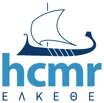 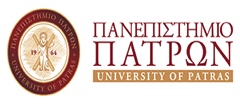 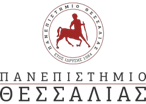 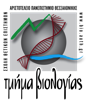 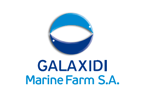 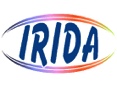 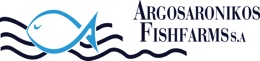 Οργανωτική δομή και διαχείριση του Έργου / Περιγραφή της σύμπραξης των συμμετεχόντων1. Ινστιτούτο Θαλάσσιας Βιολογίας, Βιοτεχνολογίας και Υδατοκαλλιεργειών (ΙΘΑΒΒΥΚ)Κωνσταντίνος Μυλωνάς, Διευθυντής Ερευνών (Α)Κώστας Τσιγγενόπουλος, Διευθυντής Ερευνών (Α)Σταύρος Χατζηφώτης, Διευθυντής Ερευνών (Α)Ιωάννης Παπαδάκης, Εντεταλμένος Ερευνητής (Γ)Ιωάννης Φακριάδης, Υποψήφιος Διδάκτωρ2. Πανεπιστήμιο Πατρών (ΠΠ) Παύλος Μακρίδης, Επίκουρος ΚαθηγητήςΒασιλική Παραλίκα, Μεταπτυχιακή φοιτήτριαΚατερίνα Λούφη, Μεταπτυχιακή φοιτήτρια3. Τμήμα Γεωπονίας Ιχθυολογίας και Υδάτινου Περιβάλλοντος του Πανεπιστημίου Θεσσαλίας (ΤΓΙΥΠ)  Έλενα Μεντέ, Καθηγήτρια4. Τμήμα Βιολογίας, Αριστοτέλειο Πανεπιστήμιο Θεσσαλονίκης (ΑΠΘ) Έφη Αντωνοπούλου, Επίκουρη Καθηγήτρια5. Γαλαξίδι Θαλάσσιες Καλλιέργειες Α.Ε. (ΓΑΛΑΞΙΔΙ)Καλλιόπη ΤσακωνίτηΓιώργος Ιακωβόπουλος Αναστάσιος Μέγκος Ανδρομάχη ΓκουλίαΣτέλιος Καραπαναγιωτίδης6. ΙΡΙΔΑ Ανώνυμη Εταιρεία Προϊόντα Ζωικής Παραγωγής και Υπηρεσίες (ΙΡΙΔΑ)Νίκος ΠαπαϊωάννουΦέλη ΒασιλάκηΝίκος Μέξας 7. Ιχθυοκαλλιέργειες Αργοσαρωνικού Α.Ε. (ΑΡΓΟ)Αναστάσιος ΡαφτόπουλοςΜαρκέλλα ΔανιήλΧαρά ΛαϊνάΗ δομή του έργου ΜΑΓΑΤΙΚΟ βασίζεται σε δύο ερευνητικές Ενότητες Εργασίας (ΕΕ, Εικόνα 1).  Οι ΕΕ αυτές αποτελούνται από συναφείς εργασίες, οι οποίες έχουν ομαδοποιηθεί για την καλύτερη υλοποίηση και συντονισμό τους.  Ο Ερευνητικός Υπεύθυνος (ΕΥ) της ΕΕ 1 «Διαχείριση γεννητόρων και αναπαραγωγή» είναι ο Κ. Μυλωνάς (ΙΘΑΒΒΥΚ) ο οποίος είναι και ο συντονιστής του προγράμματος.  Ο ΕΥ της ΕΕ 2 «Νυμφικές εκτροφές και παραγωγή γόνου» είναι ο Π. Μακρίδης (ΠΠ).  Η επικοινωνία των εταίρων για την υλοποίηση και συντονισμό του έργου θα γίνεται σε δύο επίπεδα: (α) σε επίπεδο ΕΕ θα γίνεται μεταξύ του ΕΥ της ΕΕ και των κυρίων συμμετεχόντων σε κάθε Εργασία, και (β) σε επίπεδο έργου θα γίνεται μεταξύ των μελών της Συντονιστικής Επιτροπής (ΣΕ), η οποία θα αποτελείται από τους ΕΥ των δύο ΕΕ, και ένα αντιπρόσωπο από τους παραγωγικούς φορείς.  Λόγω της ήδη υπάρχουσας συνεργασίας μεταξύ των ερευνητών των διαφορετικών φορέων του έργου σε προηγούμενα, αλλά και υφιστάμενα ερευνητικά προγράμματα, εκτιμάται ότι η επικοινωνία μεταξύ των φορέων σχετικά με την εκπόνηση του έργου ΜΑΓΙΑΤΙΚΟ θα είναι άμεση και αποτελεσματική.  Το έργο περιλαμβάνει την συμμετοχή παραγωγικών φορέων (ΙΡΙΔΑ, ΓΑΛΑΞΙΔΙ και ΑΡΓΟ) με σημαντική και ουσιαστική συμμετοχή στην πραγματοποίηση των ερευνητικών δραστηριοτήτων, όπως επίσης και την συμμετοχή αρκετών ερευνητών με διαφορετικά γνωστικά αντικείμενα.  Επίσης θα γίνει συντονισμός με τις δραστηριότητες που θα πραγματοποιηθούν στις εγκαταστάσεις των δύο επιχειρήσεων φορέων (ΑΡΓΟ και ΓΑΛΑΞΙΔΙ). 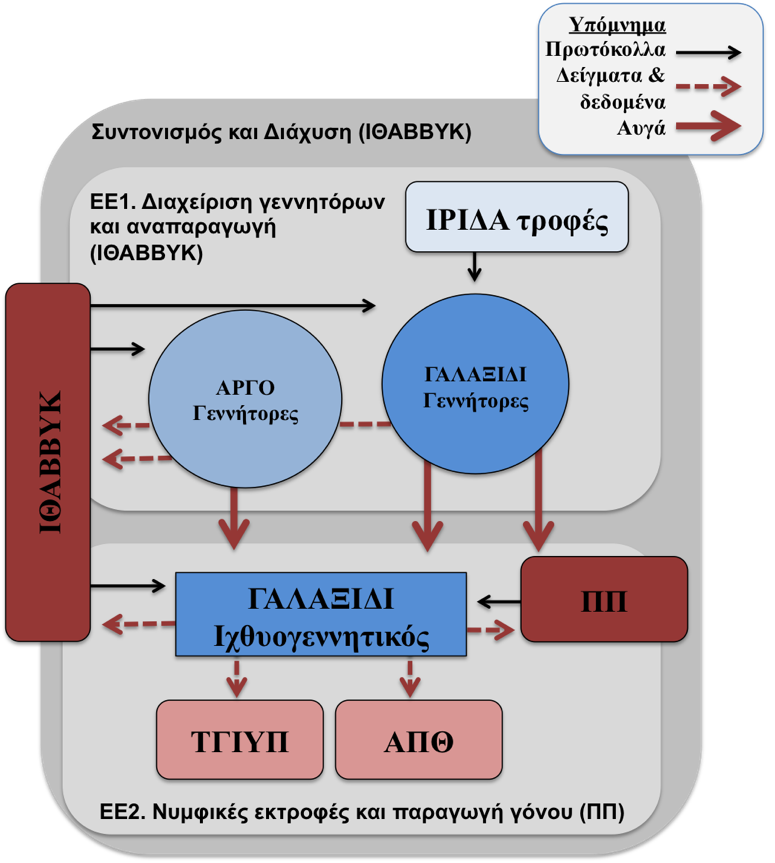 Εικόνα 1.  Διάγραμμα συντονισμού ΜΑΓΙΑΤΙΚΟ.  Το ΙΘΑΒΒΥΚ συντονίζει την ΕΕ 1. Διαχείριση Γεννητόρων και Αναπαραγωγή και το ΠΠ συντονίζει την ΕΕ 2. Νυμφικές εκτροφές και παραγωγή γόνου. Η εταιρεία ΙΡΙΔΑ θα προμηθεύει με τροφές γεννητόρων το ΓΑΛΑΞΙΔΙ.  Το ΙΘΑΒΒΥΚ θα δίνει πρωτόκολλα διαχείριση και πειραματισμού για τους γεννήτορες στις εταιρείες ΑΡΓΟ και ΓΑΛΑΞΙΔΙ, όπως επίσης και ορμονικά εμφυτεύματα για την πρόκληση της γαμετοτοκίας.  Οι εταιρείες ΑΡΓΟ και ΓΑΛΑΞΙΔΙ θα παρέχουν δείγματα για αναλύσεις (αυγά και ιστούς γεννητόρων) και δεδομένα στο ΙΘΑΒΒΥΚ.  Θα δίνουν επίσης αυγά για νυμφικές εκτροφές στο ΓΑΛΑΞΙΔΙ και ΠΠ.  Το ΓΑΛΑΞΙΔΙ θα πραγματοποιεί τα πειράματα νυμφικών εκτροφών με πρωτόκολλα από το ΙΘΑΒΒΥΚ και ΠΠ, και θα παρέχει δείγματα (νύμφες και ιχθύδια) και δεδομένα στα ΙΘΑΒΒΥΚ, ΠΠ, ΤΓΙΥΠ και ΑΠΘ.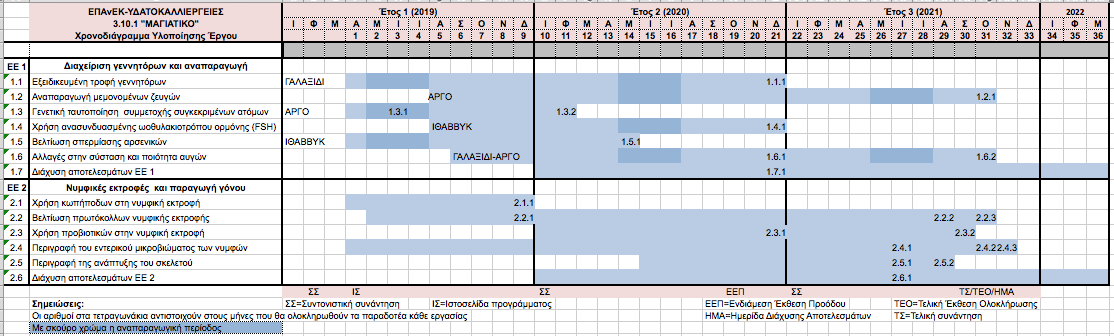 Εικόνα 2.  Χρονοδιάγραμμα υλοποίησης ΜΑΓΙΑΤΙΚΟ.  Οι Ενότητες Εργασίας (ΕΕ) αποτελούνται από επί μέρους Εργασίες.  Οι μήνες κατά τους οποίους θα πραγματοποιούνται δραστηριότητες σε κάθε Εργασία σημαίνονται με χρώμα γαλάζιο.  Στην ΕΕ 1 «Διαχείριση Γεννητόρων και αναπαραγωγή», στην αρχή της κάθε Εργασίας φαίνεται το όνομα του Φορέα του οποίου οι γεννήτορες θα χρησιμοποιούνται (ΓΑΛΑΞΙΔΙ, ΑΡΓΟ ή ΙΘΑΒΒΥΚ).  Με σκούρο γαλάζιο χρώμα σημαίνονται οι μήνες της αναπαραγωγής του μαγιάτικου, όταν θα υπάρχει η δυνατότητα παροχής αυγών για την ΕΕ 2.  Οι μήνες κατά τους οποίους θα ολοκληρώνονται τα παραδοτέα φαίνονται με τον αριθμό του κάθε παραδοτέου (Δες Πίνακα Παραδοτέων Π.1.3 για αναλυτική περιγραφή).  Επίσης, φαίνεται ο χρόνος των Συντονιστικών Συναντήσεων, και υποβολής των Εκθέσεων Προόδου, όπως και της ετοιμασίας της ιστοσελίδας και της ημερίδας διάχυσης αποτελεσμάτων.ΕΝΟΤΗΤΑ ΕΡΓΑΣΙΑΣ 1: ΔΙΑΧΕΙΡΙΣΗ ΓΕΝΝΗΤΟΡΩΝ ΚΑΙ ΑΝΑΠΑΡΑΓΩΓΗΕργασία 1.1 Παραγωγή εξειδικευμένης τροφής γεννητόρων (ΙΡΙΔΑ, ΙΘΑΒΒΥΚ, ΓΑΛΑΞΙΔΙ)Παραδοτέο 1.1.1. Αξιολόγηση νέας εξειδικευμένης βιομηχανικής τροφής (Μ24)Εργασία 1.2 Αναπαραγωγή μεμονωμένων ζευγών σε σχέση με ομάδες γεννητόρων (ΙΘΑΒΒΥΚ, ΑΡΓΟ)	Παραδοτέο 1.2.1. Αξιολόγηση μεθόδου αναπαραγωγής μεμονωμένων ζευγαριών (Μ34)Εργασία 1.3 Γενετικός προσδιορισμός της συμμετοχής των γεννητόρων στην αναπαραγωγική διαδικασία (ΙΘΑΒΒΥΚ, ΑΡΓΟ)	Παραδοτέο 1.3.1. Ταυτοποίηση γεννητόρων (Μ06)	Παραδοτέο 1.3.2. Γενετική ανάλυση αυγών και προσδιορισμός της σχετικής συμμετοχής των γεννητόρων (Μ14)Εργασία 1.4 Χρήση ωοθυλακιοτρόπου ορμόνης για την προαγωγή της γαμετογένεσης σε μαγιάτικα που διατηρούνται σε δεξαμενές (ΙΘΑΒΒΥΚ)	Παραδοτέο 1.4.1. Επίδραση της ωοθυλακιοτρόπου ορμόνης στη γαμετογένεση (Μ24)Εργασία 1.5 Βελτίωση σπερμίασης αρσενικών για την βελτίωση του ποσοστού γονιμοποίησης των παραγομένων αυγών (ΙΘΑΒΒΥΚ, ΑΡΓΟ)	Παραδοτέο 1.5.1. Επίδραση διαφορετικών ορμονών στην ποιότητα σπέρματος και συσχετισμός με τις αναπαραγωγικές ορμόνες στο αίμα (Μ17)Εργασία 1.6 Αλλαγές στην σύσταση και ποιότητα αυγών σε σχέση με την διατροφή των γεννητόρων (ΙΘΑΒΒΥΚ, ΑΡΓΟ, ΓΑΛΑΞΙΔΙ)	Παραδοτέο 1.6.1. Επίδραση της διατροφής γεννητόρων μαγιάτικου στην σύσταση και ποιότητα των αυγών (Μ24)	Παραδοτέο 1.6.2. Αξιολόγηση της σύσταση και ποιότητας των αυγών κατά την διάρκεια της αναπαραγωγικής περιόδου (Μ34)Εργασία 1.7 Διάχυση αποτελεσμάτων διαχείρισης γεννητόρων και αναπαραγωγής (ΙΘΑΒΒΥΚ)	Παραδοτέο 1.7.1. Εκλαϊκευμένα άρθρα αποτελεσμάτων διαχείρισης γεννητόρων και αναπαραγωγής (Μ24)ΕΝΟΤΗΤΑ ΕΡΓΑΣΙΑΣ 2: ΝΥΜΦΙΚΕΣ ΕΚΤΡΟΦΕΣ ΚΑΙ ΠΑΡΑΓΩΓΗ ΓΟΝΟΥΕργασία 2.1 Χρήση κωπηπόδων τις πρώτες μέρες εξωγενούς θρέψης (ΠΠ)	Παραδοτέο 2.1.1. Χρήση κωπηπόδων σε πείραμα μικρής κλίμακας νυμφικής εκτροφής (M12)Εργασία 2.2 Βελτίωση των υφιστάμενων πρωτόκολλων νυμφικής εκτροφής με βάση την οντογένεση του πεπτικού συστήματος και της όρασης  (ΙΘΑΒΒΥΚ, ΓΑΛΑΞΙΔΙ)	Παραδοτέο 2.2.1. Περιγραφή της οντογένεσης του πεπτικού συστήματος και του ματιού στο μαγιάτικο και της διατροφικής προτίμησης, και πρόταση βελτιωμένου πρωτοκόλλου εκτροφής (Μ12)	Παραδοτέο 2.2.2. Αξιολόγησή του βελτιωμένου πρωτοκόλλου, και συγκριτικά με την χρήση προβιοτικών και κωπηπόδων στο διατροφικού πρωτόκολλο (Μ32).	Παραδοτέο 2.2.3. Τελική διαμόρφωση του διατροφικού πρωτόκολλου νυμφικής εκτροφής του μαγιάτικου (Μ34).Εργασία 2.3 Χρήση προβιοτικών στην νυμφική εκτροφή  (ΠΠ, ΓΑΛΑΞΙΔΙ)	Παραδοτέο 2.3.1. Χρήση βιολογικών φίλτρων με Phaeobacter sp. (M24)	Παραδοτέο 2.3.2. Χρήση προβιοτικών στη ζωντανή τροφή (M33)Εργασία 2.4 Περιγραφή του μικροβιώματος και μελέτη των πρωτεϊνών μελών των οικογενειών των HSPs και MAPKs των νυμφών (ΤΓΙΥΠ, ΑΠΘ, ΓΑΛΑΞΙΔΙ)	Παραδοτέο 2.4.1. Έκθεση βιβλιογραφικής επισκόπησης για το εντερικό μικροβίωμα σε εκτρεφόμενα μεσογειακά είδη ψαριών (Μ30)	Παραδοτέο 2.4.2. Περιγραφή του εντερικού μικροβιώματος στο μαγιάτικο κατά τη νυμφική εκτροφή του και την εμπλοκή τους σε αντίστοιχα μεταβολικά μονοπάτια φυσιολογίας θρέψης (Μ34)	Παραδοτέο 2.4.3. Πρότυπο πρωτεϊνικής έκφρασης μελών της οικογένειας των MAPKs και HSPs κατά τη διάρκεια της νυμφικής εκτροφής (Μ35)Εργασία 2.5  Περιγραφή της ανάπτυξης του σκελετού και των μορφοανατομικών παραμορφώσεων σε σχέση με το πρωτόκολλο εκτροφής  (ΠΠ, ΓΑΛΑΞΙΔΙ)	Παραδοτέο 2.5.1. Πρότυπο ανάπτυξης σκελετού στις διαφορετικές συνθήκες εκτροφής (Μ30)	Παραδοτέο 2.5.2. Εμφάνιση σκελετικών παραμορφώσεων στις διαφορετικές συνθήκες εκτροφής (Μ32)Εργασία 2.6 Διάχυση αποτελεσμάτων νυμφικών εκτροφών και παραγωγής γόνου (ΙΘΑΒΒΥΚ, ΠΠ, ΤΓΙΥΠ και ΑΠΘ)	Παραδοτέο 2.6.1. Εκλαϊκευμένα άρθρα αποτελεσμάτων νυμφικών εκτροφών και παραγωγής γόνου (Μ30)Σημειώσεις:ΙΙ.1.3 Πίνακας ΠαραδοτέωνΙΙ.1.3 Πίνακας ΠαραδοτέωνΙΙ.1.3 Πίνακας ΠαραδοτέωνΙΙ.1.3 Πίνακας ΠαραδοτέωνΙΙ.1.3 Πίνακας ΠαραδοτέωνΙΙ.1.3 Πίνακας ΠαραδοτέωνΙΙ.1.3 Πίνακας ΠαραδοτέωνΙΙ.1.3 Πίνακας ΠαραδοτέωνΑ/ΑΤίτλος ΠαραδοτέουΣύντομη ΠεριγραφήΕίδος ΠαραδοτέουΕνότητα ΕργασίαςΦορέαςΠαράδοση (μήνας+3)Παράδοση (μήνας+3)1.1.1Αξιολόγηση νέας εξειδικευμένης βιομηχανικής τροφής σε σχέση με την υφιστάμενη κοινή τροφή γεννητόρων θαλασσίων ψαριώνΗ έκθεση θα περιλαμβάνει την σύγκριση της νέας εξειδικευμένης τροφής με την υφιστάμενη «κλασσική» τροφή γεννητόρων που υπάρχει στην βιομηχανία, όσον αφορά την παραγωγή και ποιότητα αυγώνΈκθεση1ΙΡΙΔΑ24241.2.1Αξιολόγηση μεθόδου αναπαραγωγής μεμονωμένων ζευγαριών σε σύγκριση με ομαδική αναπαραγωγή γεννητόρων μαγιάτικουΗ έκθεση θα περιλαμβάνει την περιγραφή της μεθόδου πρόκλησης ωοτοκίας σε ζεύγη γεννητόρων μαγιάτικου και η σύγκριση με την ομαδική αναπαραγωγή, όσον αφορά την παραγόμενη ποιότητα και ποσότητα των αυγών από τα δύο διαφορετικά πρωτόκολλα διαχείρισηςΈκθεση1ΙΘΑΒΒΥΚ34341.3.1Γενετική ταυτοποίηση γεννητόρων και υπολογισμός πληθυσμιακών παραμέτρων Η έκθεση θα περιλαμβάνει την περιγραφή των βασικών παραμέτρων πληθυσμιακής γενετικής (πλήθος αλληλομόρφων, δεικτών ετεροζυγωτίας και συντελεστών ενδογαμίας) ώστε να περιγραφεί η γενετική κατάσταση των πληθυσμών με βάση τους μικροδορυφορικούς δείκτες και να προσδιοριστεί η μιτοχονδριακή απλο-ομαδα στην οποία ανήκουν οι γεννήτορεςΈκθεση1ΙΘΑΒΒΥΚ661.3.2Γενετική ανάλυση αυγών και προσδιορισμός πατρότητας με σκοπό την διερεύνηση της σχετικής συμμετοχής των γεννητόρωνΗ έκθεση θα περιλαμβάνει τον προσδιορισμό πατρότητας σε 50 αυγά ανά αναπαραγωγικό γεγονός, την καταγραφή των γεννητόρων που τελικά συμμετέχουν από το αρχικό σύνολο και την διερεύνηση του κατά πόσο αυτό σχετίζεται με φαινοτυπικά (π.χ. μέγεθος) και γενετικά (μιτοχονδριακή απλο-ομάδα) χαρακτηριστικά των γεννητόρωνΈκθεση1ΙΘΑΒΒΥΚ12121.4.1Επίδραση της ωοθυλακιοτρόπου ορμόνης (FSH) στη γαμετογένεση του μαγιάτικου σε δεξαμενές και παραγωγή αυγώνΗ έκθεση θα περιλαμβάνει την συγκριτική αξιολόγηση βιοψιών ωοθηκών θηλυκών γεννητόρων μαγιάτικου, παραγωγής σπέρματος, όπως επίσης και δεδομένα ποσότητας και ποιότητας αυγών που θα παραχθούν Έκθεση1ΙΘΑΒΒΥΚ24241.5.1Επίδραση διαφορετικών αναπαραγωγικών ορμονών στην ποιότητα σπέρματος και συσχετισμός με τις αναπαραγωγικές ορμόνες στο αίμαΗ έκθεση θα περιλαμβάνει την εκτίμηση των επιπέδων στεροειδών ορμονών στο αίμα και της ποιότητας σπέρματος αρσενικών γεννητόρων μαγιάτικου κατά τις ημέρες δειγματοληψίας 0, 3, 7, 14 μετά την ορμονική διαχείριση των ψαριώνΈκθεση1ΙΘΑΒΒΥΚ17171.6.1Επίδραση της διατροφής γεννητόρων μαγιάτικου στην σύσταση των αυγών ως προς την υγρασία, στάχτη, λίπος, πρωτεΐνη, ενέργεια και λιπαρά οξέα, και στη ποιότητα των αυγώνΗ έκθεση θα περιλαμβάνει την εκτίμηση των επιπέδων υγρασίας, στάχτης, λίπους, πρωτεΐνης, ενέργειας και λιπαρών οξέων αλλά και στοιχεία για την ποσότητα και  ποιότητα των αυγών, δηλαδή της γονιμότητας και γονιμοποίησηςΈκθεση1ΙΘΑΒΒΥΚ24241.6.2Αξιολόγηση της σύστασης και ποιότητας των αυγών μαγιάτικου κατά την διάρκεια της αναπαραγωγικής περιόδουΗ έκθεση θα περιλαμβάνει την εκτίμηση των επιπέδων υγρασίας, στάχτης, λίπους, πρωτεΐνης, ενέργειας και λιπαρών οξέων, αλλά και αξιολόγηση της ποσότητας και ποιότητας των αυγών (γονιμότητα, γονιμοποίηση, επιβίωση εμβρύων, εκκόλαψη, επιβίωση νυμφών). Έκθεση1ΙΘΑΒΒΥΚ34341.7.1Εκλαϊκευμένα άρθρα αποτελεσμάτων της ΕΕ1Άρθρα από διάφορες εργασίες της ΕΕ 1, που θα δημοσιεύονται ανάλογα με την πρόοδο τουςΈκθεση3ΙΘΑΒΒΥΚ24242.1.1Χρήση κωπηπόδων σε πείραμα μικρής κλίμακας νυμφικής εκτροφήςΗ έκθεση θα περιλαμβάνει: α) σύγκριση ζωοτεχνικών χαρακτηριστικών (ανάπτυξη και επιβίωση) της εκτροφής με κωπήποδα και αυτής με κλασική τροφική αλυσίδα και β) μικροβιολογίας των ιχθυονυμφών και ζωντανής τροφής σε διαφορετικά αναπτυξιακά στάδιαΈκθεση2ΠΠ12122.2.1Περιγραφή της οντογένεσης του πεπτικού συστήματος και του ματιού στο μαγιάτικο, της διατροφικής προτίμησης και των περιόδων υποσιτισμού και προβληματικής αξιοποίησης των πρωτοκόλλων νυμφικής εκτροφής του μαγιάτικου σε σχέση με το αρχικό διατροφικό πρωτόκολλο, και πρόταση βελτιωμένου πρωτοκόλλου εκτροφήςΗ έκθεση θα περιλαμβάνει: α) την περιγραφή της οντογένεσης του πεπτικού συστήματος και του ματιού στο μαγιάτικο, β) τη διατροφική προτίμηση του μαγιάτικου σε σχέση με το διατροφικό πρωτόκολλο της νυμφικής εκτροφής, γ) τον εντοπισμό των περιόδων υποσιτισμού και προβληματικής αξιοποίησης των πρωτοκόλλων νυμφικής εκτροφής του μαγιάτικου σε σχέση με το αρχικό διατροφικό πρωτόκολλο και δ) πρόταση ενός βελτιωμένου πρωτοκόλλου εκτροφής που θα εφαρμοστεί τον δεύτερο έτος εκτροφώνΈκθεση2ΙΘΑΒΒΥΚ12122.2.2Αξιολόγησή του βελτιωμένου πρωτοκόλλου και σύγκριση με το αρχικό τού πρώτου έτους, αλλά και συγκριτικά με την χρήση ή μη των προβιοτικών καθώς και κωπηπόδων στο διατροφικού πρωτόκολλου νυμφικής εκτροφής του μαγιάτικουΗ έκθεση θα περιλαμβάνει: α) αξιολόγησή του βελτιωμένου πρωτοκόλλου και σύγκριση με το αρχικό τού πρώτου έτους και β) την αξιολόγηση και σύγκριση όλων των πρωτοκόλλων νυμφικών εκτροφών μαγιάτικου που θα πραγματοποιηθούν κατά τον δεύτερο χρόνο εκτροφής. Δηλαδή σύγκριση του βελτιωμένου πρωτοκόλλου εκτροφής με αυτό που θα εμπεριέχει κωπήποδα αλλά και αυτά που θα γίνεται χρήση ή μη προβιοτικώνΈκθεση2ΙΘΑΒΒΥΚ32322.2.3Πρόταση για τελική διαμόρφωση του διατροφικού πρωτόκολλου νυμφικής εκτροφής του μαγιάτικουΗ έκθεση θα περιλαμβάνει την τελική πρόταση για την βελτιστοποίηση του διατροφικού πρωτόκολλου νυμφικής εκτροφής του μαγιάτικου βάσει των αξιολογήσεων που θα πραγματοποιηθούν τον πρώτο και το δεύτερο χρόνο εκτροφώνΈκθεση2ΙΘΑΒΒΥΚ342.3.1Χρήση βιολογικών φίλτρων με Phaeobacter spΗ έκθεση θα περιλαμβάνει την αξιολόγηση της βελτίωσης του πρωτόκολλου εκτροφής που θα έχει επιτευχθεί με τη χρήση προβιοτικού στα βιολογικά φίλτραΈκθεση2ΠΠ24242.3.2Χρήση προβιοτικών στη ζωντανή τροφήΗ έκθεση θα περιλαμβάνει την αξιολόγηση της βελτίωσης του πρωτόκολλου εκτροφής σε βιομηχανική κλίμακα που θα έχει επιτευχθεί με τη χρήση προβιοτικού στη ζωντανή τροφήΈκθεση2ΠΠ33332.4.1Εκθεση βιβλιογραφικής επισκόπησης Η έκθεση θα περιλαμβάνει βιβλιογραφική επισκόπηση για το εντερικές μικροβίωμα σε εκτρεφόμενα Μεσογειακά είδη ψαριώνΈκθεση2ΤΓΙΥΠ30302.4.2Τελική έκθεση εντερικού μικροβιώματοςΈκθεση με περιγραφή του εντερικού μικροβιώματος στο μαγιάτικο κατά τη νυμφική εκτροφή του και την εμπλοκή τους σε αντίστοιχα μεταβολικά μονοπάτια φυσιολογίας θρέψης Έκθεση2ΤΓΙΥΠ34342.4.3Πρότυπο πρωτεϊνικής έκφρασης μελών της οικογένειας των MAPKs (φωσφορυλιωμένες και ολικές μορφές των p38, ERK1/2 και JNKs) και HSPs (HSP60, HSP70 και HSP90) κατά τη διάρκεια της νυμφικής εκτροφήςΗμιποσοστικός προσδιορισμός μελών της οικογένειας των MAPKs και HSPsστο μαγιάτικο κατά τη νυμφική εκτροφή του και την πιθανή συσχέτιση αυτών με το εντερικό μικροβίωμα και τα διάφορα νυμφικά στάδιαΈκθεση2ΑΠΘ35352.5.1Πρότυπο ανάπτυξης σκελετού στις διαφορετικές συνθήκες εκτροφήςΣύγκριση τόσο του ρυθμού ανάπτυξης του σκελετού στις διαφορετικές συνθήκες εκτροφής όσο και της τελικής εικόνας αυτού (μεριστικά)Έκθεση2ΠΠ30302.5.2Εμφάνιση σκελετικών παραμορφώσεων στις διαφορετικές συνθήκες εκτροφήςΣύγκριση της εμφάνισης σκελετικών παραμορφώσεων στους πληθυσμούς των διαφορετικών πρωτοκόλλων νυμφικής εκτροφήςΈκθεση2ΠΠ32322.6.1Εκλαϊκευμένα άρθρα αποτελεσμάτων ΕΕ 2Άρθρα από διάφορες εργασίες της ΕΕ 2 του προγράμματος, που θα δημοσιεύονται ανάλογα με την πρόοδο τουςΈκθεση3ΙΘΑΒΒΥΚ2424